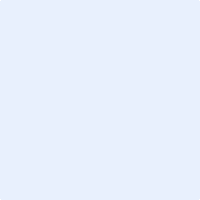 AufbauKontaktangabenBitte nennen Sie uns eine Kontaktperson, mit welcher sämtliche Fragen im Zusammenhang mit der EFQM Validierung besprochen und der Besuch vor Ort koordiniert werden kann.OrganisatorischesSchlüsselinformationenBitte integrieren Sie die Schlüsselinformationen zu Ihrer Organisation direkt in dieses Formular. Sollten die vorgesehenen Felder nicht ausreichen, um ihre wichtigsten Informationen zu erfassen, können Sie diese nach Bedarf erweitern oder durch Anhänge / Beilagen ergänzen.Die Informationen werden vom ESPRIX Validatoren genutzt, um sich einen Überblick zu verschaffen und die Organisation in ihrem Kontext zu verstehen. Zielsetzungen der OrganisationDie wichtigsten fünf Zielsetzungen der Organisation werden in der Reihenfolge ihrer Bedeutung dargestellt, beginnend mit dem wichtigsten Ziel. Diese Zielsetzungen definieren das angestrebte Wunschbild, dem die Organisation in den nächsten Jahren entsprechen möchte.Produkte und Dienstleistungen der Organisation.Dieser Abschnitt hat zum Ziel, dem Validatoren einen Überblick über die wichtigsten Entwicklungsschritte und erreichten Meilensteine in der Geschichte der Organisation zu vermitteln.  Die wichtigsten fünf Produkte bzw. Dienstleistungen der Organisation werden in der Reihenfolge ihrer Bedeutung dargestellt, beginnend mit dem wichtigsten Produkt bzw. der wichtigsten Dienstleistung. Dieses zentrale Leistungsangebot der Organisation generiert die Wertschöpfung für Kunden und andere Interessengruppen.AlleinstellungsmerkmaleDurch welche Merkmale unterscheidet sich ihre Organisation von den Mitbewerbern oder verschafft sich in ihrem Markt einen deutlichen Wettbewerbsvorteil.Relevante Interessengruppen der Organisation Dieser Abschnitt kann unter anderem die folgenden Aspekte umfassenDie fünf relevantesten Interessengruppen umfassen jene Personen, Gruppen oder Unternehmen, die das grösste Interesse an den Leistungen Ihrer Organisation haben. Die jeweiligen Erwartungen der Interessengruppen werden dabei angeführt.Aktueller Status zum Umfeld der Organisation Die Einbettung Ihrer Organisation in das Umfeld wird durch die aktuelle Markt-, Umfeld- und Wettbewerbssituation dargestellt.Historie der OrganisationDie wichtigsten fünf Meilensteine bzw. Entwicklungsschritte Ihrer Organisation werden zum Verständnis der Historie beschrieben.ZusatzunterlagenWichtige, zusätzliche Informationen zur Organisation müssen – sofern verfügbar – gemeinsam mit dem Fragebogen übermittelt werden. Bitte kreuzen Sie an, welche der unten aufgelisteten Unterlagen Sie in Ergänzung zum Fragebogen beigeben:Sollten weitere Unterlagen benötigt werden, wird sich der Lead-Assessor mit Ihnen in Verbindung setzen.Selbstbewertung nach dem EFQM Excellence ModellBeschreibung der DurchführungBeschreiben Sie kurz:nach welcher Methode Sie die Selbstbewertung durchgeführt habenwer an der Selbstbewertung beteiligt warüber welchen Zeitraum die Selbstbewertung durchgeführt wurdeErgebnisse der SelbstbewertungBeschreiben Sie kurz:welche (max. 10) wichtigsten Stärken wurden erkannt?welche (max. 10) wichtigsten Verbesserungsbereiche wurden erkannt?welche Erkenntnisse haben Sie aus der Selbstbewertung gewonnen?VerbesserungsprojekteNennen Sie hier die 3 Verbesserungsprojekte, welche Sie aus den Ergebnissen der Selbstbewertung abgeleitet haben und beschreiben Sie kurz, wie und warum Sie diese Projekte ausgewählt haben:VerbesserungsprojekteBeschreiben Sie jedes Verbesserungsprojekt nach den untenstehenden Anforderungen. Sie können die vorliegende oder Ihre eigene Vorlage einsetzen. Die geforderten Punkte müssen auf jedem Fall übersichtlich zu finden sein. Die Projektbeschreibung darf 2 A4-Seiten nicht übersteigen.GrunddatenProjekt-ArbeitstitelVerantwortlicherStart- und AbschlussdatumGewünschtes ErgebnisZiel der VerbesserungNutzen der Verbesserung für das UnternehmenMessgrösse(n) zur Überprüfung der WirkungVorgehenRelevanz der Projektes für das UnternehmenGeplantes Vorgehen (wichtigste Etappen und Meilensteine)UmsetzungOrganisation der UmsetzungEffektive, praktische Umsetzung des Plans (realisierte Etappen und erreichte Meilensteine)Bewertung und Verbesserung:Überwachung der PlanumsetzungÜberwachung von Abweichungen und KorrekturmassnahmenProjektreview und ErfolgskontrolleProjekt 1Projekt 2Projekt 3ESPRIX Excellence Suisse
Stans, 01.01.2020NameVornameFunktionTelefonE-MailDatum Abschluss Ihrer SelbstbewertungDatum Abschluss Ihrer drei VerbesserungsprojekteGewünschtes Datum vor Ort Besuch des ValidatorsZielBeschreibungProdukt bzw. DienstleistungBeschreibung der Produkte bzw. DienstleistungenProdukt bzw. DienstleistungBeschreibung des AlleinstellungsmerkmalsInteressengruppenBeschreibung der Erwartungen bzw. Bedürfnisse der InteressengruppenUmfeldBeschreibung des UmfeldesJahrBeschreibung der Historie der OrganisationUnterlage     Liegt beiVision Ja     NeinMission Ja     NeinStrategie Ja     NeinOrganigramm Ja     NeinProzesslandkarte Ja     NeinLeistungs-/Produktübersicht Ja     NeinProjekt 1Beschreibung mit Bezug auf die Ergebnisse der Selbstbewertung sowie PriorisierungskriterienProjekt 2Beschreibung mit Bezug auf die Ergebnisse der Selbstbewertung sowie PriorisierungskriterienProjekt 3Beschreibung mit Bezug auf die Ergebnisse der Selbstbewertung sowie PriorisierungskriterienGrunddatenGewünschtes ErgebnisVorgehenUmsetzungBewertung und VerbesserungGrunddatenGewünschtes ErgebnisVorgehenUmsetzungBewertung und VerbesserungGrunddatenGewünschtes ErgebnisVorgehenUmsetzungBewertung und Verbesserung